Сценарий празника, посвященный 23 ФЕВРАЛЯдля детей старшей группы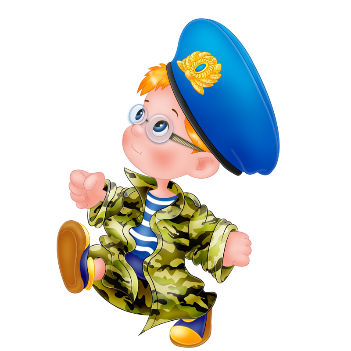 Цели праздника:• способствовать гармонизации детско-родительских отношений;• знакомить детей с традицией празднования Дня защитника Отечества;• закреплять знания о военных профессиях, названиях военной техники;• совершенствовать координацию движений, формировать ловкость и меткость у детей;• воспитывать патриотические чувства.Оборудование:дети под музыку « Защитники отечества»заходят в зал, выполняют перестроениеВЕД. Добрый день ребята! Здравствуйте уважаемые гости! Сегодня мы с вами собрались в нашем зале, что бы отметить замечательный праздник День защитника Отечества!Поскольку защитниками, воинами, стоящими на страже мира и покоя своей страны, всегда были именно мужчины, 23 февраля – именно мужской  праздник. И мы всех мужчин поздравляем с праздником, с Днём защитника Отечества. А так же мы поздравляем и наших мальчиков, ведь когда они вырастут, станут такими же сильными и смелыми как их папы.1РЕБ.Этот праздник очень важный отмечаем в феврале. Праздник воинов отважных, праздник мира на земле.2РЕБ. Когда лежит на речках лед и вьюга мчится вдаль,Чудесный праздник нам несет задумчивый февраль.
3РЕБ. Наступит праздник всех солдат, защитников, бойцов.Поздравить будет каждый рад и дедов, и отцов!4РЕБ. Чудесный праздник в феврале страна моя встречает.Она защитников своих сердечно поздравляет!5РЕБ. На суше, в небе, на морях и даже под водоюСолдаты мир наш берегут для нас, дружок, с тобою.6РЕБ. Когда я вырасту большим, где б ни служил, повсюдуСвою Отчизну защищать и я надёжно буду.7РЕБ. Наша армия родная стережет покой страны,Чтоб росли мы, бед не зная, чтобы не было войны.ПЕСНЯ «Армия»сл.  и муз. Виктории Пивоварцевой
ВЕД. Чтоб здоровьем завидным отличатьсяНадо больше тренироваться.Сейчас проведём мы наглядный урокКто из вас самый меткий стрелок.ИГРА «СНАЙПЕРЫ»2 команды, необходимо забросить мешочки с песком в корзины.ВЕД. Каждый солдат должен уметь приготовить обед. И следующая наша эстафета называется «Полевая кухня»«ПОЛЕВАЯ КУХНЯ»Участники ложкой переносят картошку в кастрюлю. Чья команда быстрее перенесёт картошку в кастрюлю.Ведущая: Какие ловкие и смелые у нас будущие защитники.А сейчас, я предлагаю Вам немного передохнуть от сложных боевых заданийи подарить всем присутствующим в честь праздника песнюПесня « Бравые солдаты »Муз. А.Филиппенко, сл. И.ВолгинойВЕД. Даже на палубе необходимо быть внимательным и аккуратным«ЛОВКИЙ ЮНГА»2 команды, каждый участник должен пробежать с тарелкой, на которой лежит воздушный шар ВЕД. Ночью вьюга бушевала и метелица мела.
          А с рассветом нам тихонько папин праздник принесла.выходят дети16РЕБ. Папин праздник – главный праздник    	    Всех мальчишек и мужчин. 	    И поздравить их сегодня от души мы все хотим!!!17РЕБ. Дорогие наши папы, вы всегда в цене у нас Этой встрече очень рады, все мы очень любим вас. 18РЕБ. Ну подумайте, ребята, что б за жизнь без пап была? Папа часто выполняет все хозяйские дела. 19РЕБ. Например: сломался стульчик иль игрушка - автомат. Ну, конечно, только папа починить игрушку рад. 20РЕБ. Жить без папы невозможно, ты пойди хоть где спроси. Ведь без папы кто бы маму на руках тогда носил?21РЕБ. Мы силой восхищаться твоей не устаем, Сердечно поздравляем с Мужским февральским днем! ВЕД. Громче музыка играй, звонко песню запевай!ПЕСНЯ ПРО ПАПУ(на выбор музыкального  руководителя)ВЕД. Военные люди должны уметь ориентироваться в любой ситуации. Пусть наши мальчики, будущие солдаты покажут, смогут ли они рассортировать боеприпасы в ночное время.ИГРА «РАЗБЕРИ БОЕПРИПАСЫ»Двум участникам завязывают глаза и подводят к тазикам с кубиками и мячами, нужно рассортировать предметы: сложить кубики в одну коробку, мячи в другую.ВЕД. А теперь отгадайте загадки!1. Смело в небе проплывает, обгоняя птиц полет.Человек им управляет. Что такое? (Самолет.)2.Хожу в железном панцире, бронею весь обшитый.Стреляю я снарядами, я очень грозный с виду... (танк).3Ч.удо-птица, алый хвост, прилетела в стаю звезд.Наш народ построил эту межпланетную... (ракету).4 .Словно небывалые чудесные цветы,Прилетели зонтики с небесной высоты. (Парашютисты)5 .Под водой железный кит, днем и ночью кит не спит.Днем и ночью под водой охраняет мой покой. (Подводная лодка.)ИГРА «СЧАСТЛИВОЕ ПЛАВАНИЕ»Участники в командах бегут эстафету с надувными кругами.ВЕД. Молодцы ребята! Вы успешно справились со всеми заданиями. А сейчас у нас привал. Ведь солдаты тоже любят отдыхать песни петь стихи читать и конечно танцевать.танец – «Летчики»ВЕД.  Так как 23 Февраля – это мужской праздник, то мы не можем не поздравить наших мальчиков. Слово для поздравления предоставляется нашим очаровательным боевым подругам.выходят девочки8РЕБ. Мы двадцать третье февраля сегодня отмечаем.    	 Мальчишек нашей группы все мы поздравляем.9РЕБ. Будьте же вы сильными, смелыми, здоровыми.И делами разными увлекайтесь новыми.10РЕБ. Покоряйте небеса, горы, океаны.Открывайте города дальние и страны.11РЕБ. Нам цветы всегда дарите, добрые улыбки.И не совершить сумейте глупые ошибки.12РЕБ. Вы, мальчишки, молодцы! Мы гордимся вами!И сегодня поздравляем добрыми словами.13РЕБ. Мы не подарим вам цветов – мужчинам их не дарят.    	 Девчонки много тёплых слов у вас в сердцах оставят.
14РЕБ. В общем, милые мальчишки, мы откроем вам секрет:    	 Лучше вас на белом свете никого, конечно, нет!15РЕБ. Девчонки с праздником вас поздравляют,    	 И привет горячий шлют!    	 Вам сегодня посвящаем мы свой праздничный салют!Девочки вручают подарки мальчикамВЕД. Наш праздник посвящённый празднику Дню защитника Отечества подошёл к концу. Мы поздравляем всех мужчин с праздником и хотим пожелать: ни болеть, не унывать и Россию защищать. Ещё раз всех с праздником. ВЕД. Наш праздник завершается, но мы грустить не будем.Пусть будет мирным небо на радость добрым людям.Пусть дети на планете живут, забот не знаяНа радость папам, мамам скорее подрастая.Праздник нам кончать пора, крикнем Армии Все         УРА!ПЕСНЯ   -  «Пусть всегда будет солнце»Сл. Л.Ошанина, муз.А.ОстровскогоДевочки вручают мальчикам подаркиДети вручают подарки папам(дедушкам)Дети выходят из зала под музыку